TAM Learning: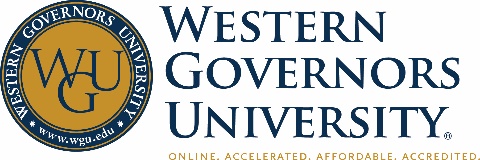 Spreadsheets – C268Summary:The Spreadsheets course will help students become proficient in using spreadsheets to analyze business problems. Students will demonstrate competency in spreadsheet development and analysis for business/accounting applications (e.g., using essential spreadsheet functions, formulas, charts, etc.)Date(s):  12/08/18 – 10/18/2018Course Instructor: john.leschke@wgu.eduCompetencies:Solving Business Problems with SpreadsheetsThe graduate demonstrates proficiency in using spreadsheet software to analyze business problems.Build Effective Spreadsheet ModelsThe graduate creates functional, formatted spreadsheets using appropriate spreadsheet functions and formulas to solve business problems.Presenting Data GraphicallyThe graduate creates charts to present spreadsheet data for use in a professional setting.Source:  https://wgu.myeducator.com/reader/web/647Course status: Passed